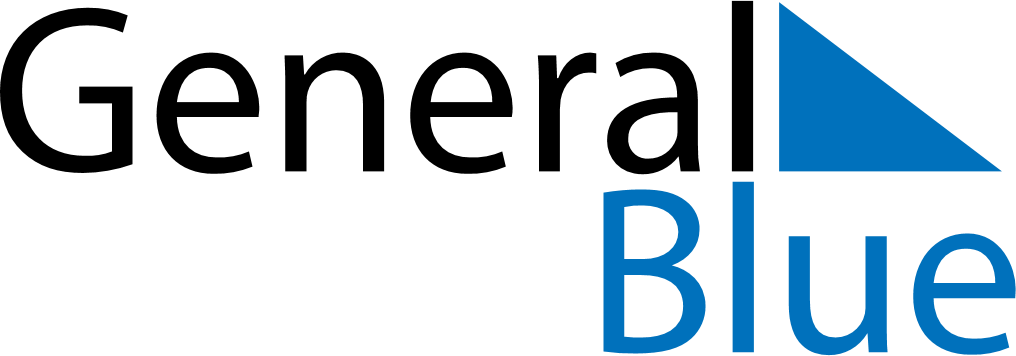 April 2023April 2023April 2023April 2023April 2023April 2023ZimbabweZimbabweZimbabweZimbabweZimbabweZimbabweSundayMondayTuesdayWednesdayThursdayFridaySaturday12345678Good Friday9101112131415Easter SundayEaster Monday16171819202122Independence Day2324252627282930NOTES